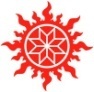 МИРОВОЕ ВСЕНАРОДНОЕ ПРОСТРАНСТВО ЕСТЕСТВЕННЫХ ПРАВ ЧЕЛОВЕКАКОН МИРОЗДАНИЯ - КОН ЖИЗНИ. ВСЕ ПРАВА ЗАЩИЩЕНЫ. АВТОРСКАЯ ТРАКТОВКА.АКТ (протокол) КРУГА (схода, копы, Народного Совета)Родовый Семейной Общины Родов Русов,Круга Вольных Свабодных Живых Человек Самостоятельных Мужчин и Женчин. Далее Круг. АКТ (протокол) КРУГА (схода, Народного Совета) № АКРОпервый -0003     12 Хейлет 7528 лета от С.М.З.Х. (лето 2020 месяц июль день 13 от Р.Х.)Место: Планета  Мидгард – Земля – Русь  –, широта - 57.892879, долгота 59.94307 Близ реки Время открытия КРУГА: ___________часов ______ минут, время Московское.Время закрытия КРУГА: ____________часа _______минут, время Московское.Присутствовали::  а). находящаяся в живых женЧина богатодарно наречённая своими родителями ©мпАлла  дочь ©мпВиктора и ©мп Людмилыи величают по отечеству ©мпВикторовна  урождённая :испавская      в миру  зовут          ©MП:Алла Викторовна Испавская,   После осознания себя, мироустройства, божественной сущности и рождения в Душе в Духе – Аз Есмъ Человек Живая Женчина :РадаРаСияние  Берегиня, находящаяся в ранге :Старшая ЖенЧина в семье, мать двоих живАРодЖенных  кровных Родных любимых детей :б). находящийся в живых мужЧина богатодарно наречённый своими родителями©мпАлексей  сын ©мрЕвгения и ©мрАллы величают по отечеству ©мпЕвгеньевич по роду :пестов в миру  зовут ©MП:Алексей Евгеньевич Пестов  После осознания себя, мироустройства, божественной сущности и рождения в Душе в Духе – Аз Есмъ Человек МужЧина :Лучезар Живая Душа Дух в явном мире Человек МужЧина  :Лучезарв) находящийся в живых мужЧина богатодарно наречённый своими родителями©мпМаксим сын ©мрАлександра  и ©мрАллы величают по отечеству ©мпАлександрович по роду :шулешов- испавский  в миру  зовут ©MП:Максим Александрович Шулешов  Живая Душа Дух в явном мире Человек Живой МужЧина  :;Максимг). находящаяся в живых женЧина богатодарно наречённая своими родителями©мпЛюдмила дочь ©мпДмитрия и ©мпЕлизаветы величают по отечеству ©мпДмитриевна урождённая :пестова по роду мужа :испавская в миру  зовут      ©MП :Людмила Дмитриевна Испавская  перенареченная : ©MП Сияна  Живая Душа Дух в явном мире Человек Живая ЖенЧина :Сияна.ПОВЕСТКА КРУГА:1. Выборы Главы (председателя) и писаря (секретаря) КРУГА.2. Утверждение Воли о Земле (Декрет).3. Утверждение подорожной грамоты и других документов на передвижение поЗемле.Голосование – «за» - единогласно.1. Выборы Главы и писаря КРУГА.Предложено выбрать главой КРУГА Человека Женчину  :РадаРаСияние;Голосование – «за» - единогласно.Предложено выбрать писарем КРУГА Человека Женчину  :РадаРаСияние;Голосование – «за» - единогласно.2. Утверждение Воли о Земле (Декрет).Мы, Азъ Есмь в явном мире Вольные, Свабодные, Самостоятельные Человеки (совокупность духа, души, совести и тела из крови, плоти и костей) мужского и женского рода, родились на Земле в Своем Роду – Народ, естественным-природным путем от отца матерью, сыны и дщери Бога Творца Рода Всесущего и Земли Родной, живущие на Земле в здесь и сейчас; потомки наших предков, щуров, пращуров, живших на Земле из покон веков и во веки вечные на планете Мидгард Земля ВОЛЕИЗЪЯВЛЯЕМ, ПОСТАНОВЛЯЕМ, ПРОВОЗГЛАШАЕМ, УТВЕРЖДАЕМ (см. Приложение 1.) Волю о Земле (Декрет).Голосование – «за» - единогласно.Воля о Земле (Декрет) УТВЕРЖДЁН Н ародным Советом Родовой  Семейной Общины «Алмазъ» Родов Русов, Кругом Вольных Свабодных Живых Человек Самостоятельных Мужчин и Женчин, ПРОВОЗГЛАШЁН (оглашен) пред Небесами , вступает в силу с момента оглашения, имеет высшую Божественную силу и действует на всей планете Земля.3. Утверждение подорожной грамоты и других документов на передвижение по Земле..Для передвижения по Земле предложено утвердить подорожную грамоту и другие документы на передвижение по Земле и взаимодействия с юридическими и физическими лицами.Голосование – «за» - единогласно.Образец подорожной грамоты и другие документы на передвижение по Земле и взаимодействия с юридическими и физическими лицами в настоящем Акте Круга не представлены.О решениях принятых на КРУГУ поручили Главе Родовой Семейной Общины «Алмазъ»  Человеку Женчине :РадаРаСияние    уведомить всех Заинтересованных Лиц, а так же опубликовать, обнародовать в международной сети ИНТЕРНЕТ.Настоящий АКТ КРУГА (подлинник) составлен в единственном экземпляре на оригинальном бланке КРУГА с использованием технических средсв: компьютера и принтера, текста красного, фиолетового и черных цветов, на  4 (четырех) листах, прошитым красной нитью, зачитан вслух в присутствии всех участников КРУГА и хранится у писаря КРУГА.Оригинальные копии подлинника изготавливаются писарем КРУГА по необходимости с пометкой: верна оригиналу, с простановкой даты изготовления, заверена автографом писаря КРУГА с проставлением его личной печати Человека.Настоящий АКТ КРУГА вступает в силу с момента подписания участниками Круга.Каждый участник КРУГА с АКТОМ КРУГА - согласен, принимает, а все решения, принятые на КРУГУ - ВОЛЕИЗЪЯВЛЯЕТ, ПРОВОЗГЛАШАЕТ И УТВЕРЖДАЕТ, о чем своеручно на подлинном ставит в лето 7528 месяца Хейлетъ 13 дня  (де-факто), 30.12.1899 г. (де-юре), автограф:Автограф    Глава КРУГА ______________________________________________________________________________________________________________Автограф Писарь КРУГА:_________________________________________________________________________________________________________________Автограф _________________________________________________________________________________________________________________________________Автограф ___________________________________________________________________________________________________________________________Автограф_________________________________________________________________________________________________________________________________Автограф__________________________________________________________________________________________________________________________________